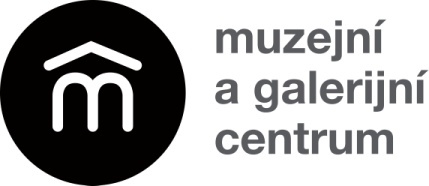 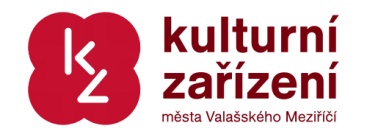 Tisková zpráva 30/04/2015Krvavé valašské jaro 194570. let od osvobození města Valašské MeziříčíMuzejní a galerijní centrum ve Valašském Meziříčí ve spolupráci se Státním okresním archivem ve Vsetíně, Muzeem regionu Valašsko, p. o. a dalšími zapůjčiteli pro Vás připravili výstavu Krvavé valašské jaro 1945 jako připomínku 70 let od osvobození města a ukončení světového válečného konfliktu.Výstava bude zahájena slavnostní vernisáží 6. 5. 2015 v 18.00 v Muzejním a galerijním centru na zámku Žerotínů, 2. patro, Komenského 1, ve Valašském Meziříčí a potrvá do 31. 7. 2015.Nosným prvkem výstavy budou prezentační panely, které budou komplexně dokumentovat nejdůležitější události první poloviny roku 1945 ve vztahu k městu a jeho okolí. Návštěvníci se tak dozvědí o domácím odboji a partyzánech na straně jedné, o udavačích, konfidentech, nacistických a gestapáckých sborech na straně druhé, náletu na město, operacích sovětské armády, německé obranné taktice až k samotném osvobození města. Výstava bude obohacena o autentické artefakty (uniformy, výzbroj a výstroj vojáků, nálezy po leteckých soubojích). Samotná výstava bude mít dynamický charakter, tzn. že v jejím průběhu budou kurátoři obměňovat jednotlivé  historické artefakty a exponáty, které budou v souladu s její celkovou koncepcí.  Bude také obohacena o výběr z cyklu Ještě jsme ve válce, který je součástí Příběhů 20. století, dokumentačního cyklu Paměť národa. K výstavě je připravován také zajímavý a bohatý doprovodný program.Aktuality a více informací naleznete na stránkách www.magc.cz.Martin BeníčekMuzejní a galerijní centrumKulturní zařízení města Valašské Meziříčí, p.o.+420 727 974 625benicek@magc.cz